                 Список СПОРТСМЕНОВ - участников семинара 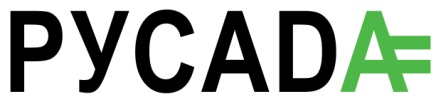 Российского антидопингового агентства «РУСАДА»Вид(ы) спорта: ____________________________________________________________    Место проведения: __________________________________  Дата:________________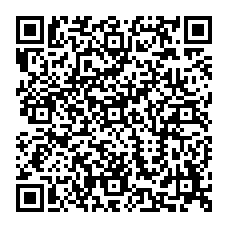 Тема семинара: _______________________________________________________________________________________Пожалуйста, заполняйте печатными буквами Ответственный представитель со стороны организаторов            Ответственный представитель Российского антидопингового агентства «РУСАДА»ФИО ______________ Должность___________  Подпись* __________                ФИО ________________ Должность______________  Подпись __________*означает согласие лиц(-а) на обработку персональных данных, полученных РУСАДА в рамках данного мероприятия.№ФамилияИмяОтчествоДата рожденияУровень спортсмена(основа, резерв, юниоры, напишите ваш вариант)ТелефонЭлектронная почтаСертификат о прохождении онлайн-курса(да/нет)Подпись (означает согласие лиц(-а) на обработку персональных данных, полученных РУСАДА в рамках данного мероприятия)123456789101112131415